27.1.2020קול קוראלהגשת מועמדות להשתתפות בקורסי קיץ מגוונים בפינלנדTurku Summer Schoolהקורסים יתקיימו בתאריכים:  7-21 אוגוסט 2020אוניברסיטת טורקו ממוקמת בדרום מערב פינלנד, והיא האוניברסיטה השנייה בגודלה בארץ זו.אחת לשנה, במהלך חופשת הקיץ מרוב המוסדות האקדמיים בעולם, מתקיים שם אירוע לימודים מרוכז למשך שבועיים, במהלכו ניתנים מגוון של קורסים ייחודיים ומעניינים. במהלך שבועיים אלו, נפגשים סטודנטים מרחבי אירופה (והעולם) וביחד הם לומדים, חוקרים, מתנסים וחושבים, על מגוון נושאים, ובתוכן כמובן גם נושאים רבים מעולם הפדגוגיה והחינוך. להלן לינק לאירוע המיוחד, בו ניתן למצוא פרטים על מגוון הקורסים המוצעים, עלויות, פרטים טכניים ועוד. https://turkusummerschool.turkuamk.fi/חשוב להדגיש כי כל הקורסים יתקיימו בשפה האנגלית, לפיכך יש צורך ביכולת טובה של הבנה, שיחה וכתיבה באנגלית.עלות ההשתתפות בקורסים אלו חלה במלואה על הסטודנט המשתתף והיא צריכה לכלול - טיסות, ביטוח, לינה וארוחות. האוניברסיטה מציעה קישורים לאכסניות מתאימות.שווה לבדוק !!בהצלחה, 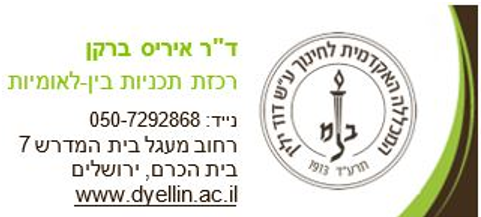 